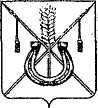 АДМИНИСТРАЦИЯ КОРЕНОВСКОГО ГОРОДСКОГО ПОСЕЛЕНИЯКОРЕНОВСКОГО РАЙОНАПОСТАНОВЛЕНИЕот 16.08.2017   		                                                  			  № 1547г. Кореновск Об утверждении административного регламента попредоставлению администрацией Кореновского городскогопоселения Кореновского района муниципальной услуги«Выдача разрешения (ордера) на проведение земляных работна территории общего пользования»В соответствии с Федеральным законом от 27 июля 2010 года                            № 210-ФЗ «Об организации представления государственных и                     муниципальных услуг», Федеральным законом от 7 октября 2003 года                                № 131-ФЗ «Об общих принципах организации местного самоуправления в Российской Федерации» администрация Кореновского городского                        поселения Кореновского района   п о с т а н о в л я е т:1. Утвердить административный регламент по предоставлению администрацией Кореновского городского поселения Кореновского                             района муниципальной услуги «Выдача разрешения (ордера) на                       проведение земляных работ на территории общего пользования»                       (прилагается).2. Признать утратившим силу постановление администрации                   Кореновского городского поселения Кореновского района от 5 апреля                       2016 года № 583 «Об утверждении административного                                        регламента администрации Кореновского городского поселения                        Кореновского района предоставления муниципальной услуги                                             «Выдача разрешения (ордера) на проведение земляных работ на территории общего пользования».3. Общему отделу администрации Кореновского городского                        поселения Кореновского района (Устинова) официально обнародовать                    настоящее постановление и обеспечить его размещение на официальном                      сайте администрации Кореновского городского поселения                                Кореновского района в информационно-телекоммуникационной                               сети «Интернет».сети «Интернет».4. Контроль за выполнением настоящего постановления возложить                          на заместителя главы Кореновского городского поселения Кореновского                  района М.В. Колесову.5. Настоящее постановление вступает в силу после его официального обнародования.Глава Кореновского городского поселенияКореновского района								          Е.Н. ПергунАДМИНИСТРАТИВНЫЙ РЕГЛАМЕНТпо предоставлению администрацией Кореновского городского поселения Кореновского района муниципальной услуги «Выдача разрешения (ордера) на проведение земляных работ на территории общего пользования» Раздел I. Общие положенияПодраздел 1.1. Предмет регулирования административного регламентаАдминистративный регламент предоставления администрацией Кореновского городского поселения Кореновского района муниципальной услуги «Выдача разрешения (ордера) на проведение земляных работ на территории общего пользования»(далее – Регламент) определяет стандарты, сроки и последовательность административных процедур (действий) по предоставлению администрацией Кореновского городского поселения Кореновского района муниципальной услуги «Выдача разрешения (ордера) на проведение земляных работ на территории общего пользования» (далее – муниципальная услуга).Подраздел 1.2. Круг заявителейЗаявителями на получение муниципальной услуги (далее – заявители) являются: физические или юридические лица, либо уполномоченные ими лица, имеющие право в соответствии с законодательством Российской Федерации либо в силу наделения их заявителями в порядке, установленном законодательством Российской Федерации, полномочиями выступать от имени заявителей при предоставлении муниципальной услуги.Подраздел 1.3. Требования к порядку информирования о предоставлении муниципальной услуги1.3.1. Информирование о предоставлении муниципальной услуги осуществляется:1.3.1.1. В администрации Кореновского городского поселения                       Кореновского района (далее- уполномоченный орган):в устной форме при личном обращении;с использованием телефонной связи;в форме электронного документа посредством направления на адрес электронной почты;по письменным обращениям. 1.3.1.2. В многофункциональном центре предоставления государственных и муниципальных услуг Краснодарского края (далее –МФЦ):при личном обращении;посредством интернет-сайта – http://mfc.korenovsk.ru – «Online-консультант», «Электронный консультант», «Виртуальная приемная».1.3.1.3. Посредством размещения информации на официальном интернет-портале администрации Кореновского городского поселения Кореновского района, адрес официального сайта http://www korenovsk-gorod.ru.1.3.1.4. Посредством размещения информации на едином портале государственных и муниципальных услуг и (или) региональном портале государственных и муниципальных услуг Краснодарского края в информационно-телекоммуникационной сети «Интернет» (далее – Портал).1.3.1.5. Посредством размещения информационных стендов в МФЦ и администрации Кореновского городского поселения Кореновского района.1.3.2. Консультирование по вопросам предоставления муниципальной услуги осуществляется бесплатно.Специалист, осуществляющий консультирование (посредством телефона или лично) по вопросам предоставления муниципальной услуги, должен корректно и внимательно относиться к заявителям.При консультировании по телефону специалист должен назвать свою фамилию, имя и отчество, должность, а затем в вежливой форме четко и подробно проинформировать обратившегося по интересующим его вопросам.Если специалист не может ответить на вопрос самостоятельно, либо подготовка ответа требует продолжительного времени, он может предложить обратившемуся обратиться письменно, либо назначить другое удобное для заинтересованного лица время для получения информации.Рекомендуемое время для телефонного разговора – не более 10 минут, личного устного информирования – не более 20 минут.Индивидуальное письменное информирование (по электронной почте) осуществляется путем направления электронного письма на адрес электронной почты заявителя и должно содержать четкий ответ на поставленные вопросы.Индивидуальное письменное информирование (по почте) осуществляется путем направления письма на почтовый адрес заявителя и должно содержать четкий ответ на поставленные вопросы.1.3.3. Информационные стенды, размещенные в МФЦ и администрации Кореновского городского поселения Кореновского района, должны содержать:режим работы, адреса органа администрации Кореновского городского поселения Кореновского района и МФЦ;адрес официального интернет-портала администрации Кореновского городского поселения Кореновского района, адрес электронной почты;почтовые адреса, телефоны, фамилии руководителей МФЦ и органа администрации Кореновского городского поселения Кореновского района;порядок получения консультаций о предоставлении муниципальной услуги;порядок и сроки предоставления муниципальной услуги;образцы заявлений о предоставлении муниципальной услуги и образцы заполнения таких заявлений;перечень документов, необходимых для предоставления муниципальной услуги;основания для отказа в приеме документов о предоставлении муниципальной услуги;основания для отказа в предоставлении муниципальной услуги;досудебный (внесудебный) порядок обжалования решений и действий, бездействия органа администрации Кореновского городского поселения Кореновского района, а также должностных лиц и муниципальных служащих;иную информацию, необходимую для получения муниципальной услуги.Такая же информация размещается на официальном интернет-портале администрации Кореновского городского поселения Кореновского района и на сайте МФЦ.1.3.4. Информация о местонахождении и графике работы, справочных телефонах уполномоченного органа, МФЦ:1.3.4.1. Уполномоченный орган расположен по адресу:Краснодарский край, Кореновский район, город Кореновск,                            улица Красная, 41,электронный адрес: korenovsk-gorod @mail.ru.Справочные телефоны: 8(86142)4-18-44.График работы: понедельник – четверг с 09.00 до 18.12, перерыв с 13.00 до 14.00, пятница с 09.00 до 17.00, перерыв с 13.00 до 14.00, суббота и воскресенье – выходные.Адрес сайта - http:// www.korenovsk-gorod.ru.В случае изменения указанных графиков, а также контактных телефонов и электронных адресов в Регламент вносятся соответствующие изменения, информация об изменении также размещается в установленном порядке на официальном интернет-портале администрации Кореновского городского поселения Кореновского района, на Портале, а также на Едином портале многофункциональных центров предоставления государственных и муниципальных услуг Краснодарского края.1.3.4.2. Информация о местонахождении и графике работы, справочных телефонах, официальном сайте МФЦ размещаются на Едином портале многофункциональных центров предоставления государственных и муниципальных услуг Краснодарского края в информационно-телекоммуникационной сети «Интернет» - http://www.e-mfc.ru.Раздел II. Стандарт предоставления муниципальной услугиПодраздел 2.1. Наименование муниципальной слуги«Выдача разрешения (ордера) на проведение земляных работ на территории общего пользования».Подраздел 2.2. Наименование органа предоставляющего муниципальную услугу2.2.1. Предоставление муниципальной услуги осуществляется уполномоченным органом - администрацией Кореновского городского поселения Кореновского района.2.2.2. В предоставлении муниципальной услуги участвуют:1) Уполномоченный орган, который предоставляет муниципальную услугу через отраслевой (функциональный) орган - отдел жилищно-коммунального хозяйства, благоустройства и транспорта администрации Кореновского городского поселения Кореновского района (далее - Отдел);2) МФЦ.2.2.3. В процессе предоставления муниципальной услуги уполномоченный орган взаимодействует с:МУП Кореновского городского поселения ЖКХ;АО «Кореновскрайгаз»;ОАО «Ростелеком», Кореновский ЛТЦ;ОАО «Ростелеком», Южный филиал ТЦТЭТ;филиал АО «НЭСК-электросети» «Кореновскэлектосети»;ОГИБДД отдела МВД России по Кореновскому району;ОАО «Теплосервис».2.2.4. В соответствии с пунктом 3 части 1 статьи 7 Федерального закона от 27.07.2010 года № 210-ФЗ «Об организации предоставления государственных и муниципальных услуг», органам, предоставляющим муниципальные услуги, установлен запрет требовать от заявителя осуществления иных действий, в том числе согласований, необходимых для получения муниципальной услуги и            связанных с обращением в иные органы местного самоуправления,                        государственные органы, организации, за исключением получения услуг,                  включенных в перечень услуг, которые являются необходимыми и                                  обязательными для предоставления муниципальных услуг, утвержденный                    решением представительного органа местного самоуправления.Подраздел 2.3. Описание результата предоставления муниципальной услугиРезультатом предоставления муниципальной услуги являются:1) разрешение (ордер) на проведение земляных работ на территории общего пользования;2) решение об отказе в предоставлении муниципальной услуги.Подраздел 2.4. Срок предоставления муниципальной услуги, в том числе с учетом необходимости обращения в организации, участвующие в предоставлении муниципальной услуги, срок приостановления предоставления муниципальной услуги, срок выдачи документов, являющихся результатом предоставления муниципальной услуги2.4.1. Срок предоставления муниципальной услуги (получения итоговых документов) не должен превышать 10 дней со дня подачи заявления.2.4.2. Срок приостановления предоставления муниципальной услуги законодательством не предусмотрен.Подраздел 2.5. Перечень нормативных правовых актов, регулирующих отношения, возникающие в связи с предоставлением муниципальной услугиПредоставление муниципальной услуги осуществляется в соответствии с:Конституцией Российской Федерации («Российская газета» от 25 декабря 1993 года № 237);Федеральным законом от 6 октября 2003 года № 131-ФЗ «Об общих принципах организации местного самоуправления в Российской Федерации» («Российская газета» от 8 октября 2003 года № 202);Федеральным законом от 27 июля 2010 года № 210-ФЗ «Об организации предоставления государственных и муниципальных услуг» («Российская газета» от 30 июля 2010 года № 168, «Собрание законодательства РФ» от 2 августа                 2010 года № 31, ст. 4179);Федеральным законом от 6 апреля 2011 года № 63-ФЗ «Об электронной подписи» («Собрание законодательства РФ» от 11 апреля 2011 года № 15 ст. 2036);Постановлением Правительства Российской Федерации от 25 августа                   2012 года № 852 «Об утверждении Правил использования усиленной квалифицированной электронной подписи при обращении за получением государственных и муниципальных услуг и о внесении изменения в Правила разработки и утверждения административных регламентов предоставления государственных услуг» («Собрание законодательства РФ», 3 сентября                       2012 года, № 36, ст. 4903, «Российская газета», № 200, 31 августа 2012 года);Постановлением Правительства РФ от 25 июня 2012 года № 634 «О видах электронной подписи, использование которых допускается при обращении за получением государственных и муниципальных услуг» («Российская газета» от                 2 июля 2012 года № 148, «Собрание законодательства РФ» от 2 июля 2012 № 27, ст. 3744);Постановлением Правительства Российской Федерации от 20 ноября               2012 года № 1198 «О федеральной государственной информационной системе, обеспечивающей процесс досудебного, (внесудебного) обжалования решений и действий (бездействия), совершенных при предоставлении государственных и муниципальных услуг» («Российская газета» от 23 ноября 2012 года № 271, в Собрании законодательства Российской Федерации от 26 ноября 2012 года № 48 ст. 6706);Постановлением Правительства РФ от 26 марта 2016 года № 236 «О требованиях к предоставлению в электронной форме государственных и муниципальных услуг» («Официальный интернет-портал правовой информации» (www.pravo.gov.ru) 5 апреля 2016 года, «Российская газета» от 8 апреля 2016 года № 75, Собрание законодательства Российской Федерации от 11 апреля 2016 года № 15 ст. 2084);Законом Краснодарского края от 2 марта 2012 года № 2446-КЗ «Об отдельных вопросах организации предоставления государственных и муниципальных услуг на территории Краснодарского края» («Кубанские новости» от 5 марта 2011 года № 35);Устав Кореновского городского поселения Кореновского района (Решение Совета Кореновского городского поселения Кореновского района от 29 марта 2017 года №283).Подраздел 2.6. Исчерпывающий перечень документов, необходимых в соответствии с нормативными правовыми актами для предоставления муниципальной услуги и услуг, которые являются необходимыми и обязательными для предоставления муниципальной услуги, подлежащих представлению заявителем2.6.1. Для получения муниципальной услуги заявителем представляются следующие документы:1) заявление о выдаче разрешения (ордера) на проведение земляных работ на территории общего пользования по форме согласно приложению № 1 к Регламенту, заполненное по образцу в соответствии с приложением № 2 к Регламенту;2) документ, удостоверяющий личность заявителя (заявителей), либо его (их) представителя;3) документ, удостоверяющий права (полномочия) представителя заявителя;4) рабочий проект или рабочую документацию, согласованную с владельцами подземных коммуникаций, расположенных на земельном участке;5) разрешение ОГИБДД Отдела МВД России по Кореновскому району, согласованное с отделом жилищно-коммунального хозяйства, благоустройства и транспорта администрации Кореновского городского поселения Кореновского района (при необходимости закрытия уличного движения, ограждения проезда, установления направления объездов).6) гарантийное обязательство на восстановление нарушенных элементов благоустройства с указанием сроков выполнения работ.Подраздел 2.7. Исчерпывающий перечень документов, необходимых в соответствии с нормативными правовыми актами для предоставления муниципальной услуги, которые находятся в распоряжении государственных органов, органов местного самоуправления муниципальных образований Краснодарского края и иных органов, участвующих в предоставлении государственных или муниципальных услуг, и которые заявитель вправе представить Предоставление документов, необходимых в соответствии с нормативными правовыми актами для предоставления муниципальной услуги, которые находятся в распоряжении государственных органов, органов местного самоуправления и иных органов, участвующих в предоставлении муниципальной услуги, не предусмотрено.Подраздел 2.8. Указание на запрет требовать от заявителя2.8. От заявителя запрещено требовать представления документов и информации или осуществления действий, которые не предусмотрены нормативными правовыми актами, регулирующими отношения, возникшие в связи с предоставлением муниципальной услуги. Запрещено требовать представления документов и информации, которые в соответствии с нормативными правовыми актами Российской Федерации, нормативными правовыми актами Краснодарского края и муниципальными актами находятся в распоряжении государственных органов, органов местного самоуправления и (или) подведомственных государственным органам и органам местного самоуправления организаций, участвующих в предоставлении государственных или муниципальных услуг.Подраздел 2.9. Исчерпывающий перечень оснований для отказа в приеме документов, необходимых для предоставления муниципальной услуги2.9.1. Основанием для отказа в приеме документов, необходимых для предоставления муниципальной услуги, является:1) предоставление не в полном объеме документов, указанных в пункте 2.6.1. подраздела 2.6 раздела II Регламента;2) представление заявителем документов, имеющих повреждения и наличие исправлений, не позволяющих однозначно истолковать их содержание; не содержащих обратного адреса, подписи, печати (при наличии);3) несоблюдение установленных законом условий признания действительности электронной подписи. 2.9.2. О наличии основания для отказа в приеме документов заявителя информирует ответственный специалист Отдела либо МФЦ, ответственный за прием документов, объясняет заявителю содержание выявленных недостатков в представленных документах и предлагает принять меры по их устранению.Уведомление об отказе в приеме документов, необходимых для предоставления муниципальной услуги, по требованию заявителя подписывается работником МФЦ, ответственным специалистом Отдела и выдается заявителю с указанием причин отказа не позднее одного рабочего дня со дня обращения заявителя за получением муниципальной услуги.Не может быть отказано заявителю в приеме дополнительных документов при наличии намерения их сдать.2.9.3. Не допускается отказ в приеме заявления и иных приеме документов, необходимых для предоставления муниципальной услуги, в случае, если заявление и документы, необходимые для предоставления муниципальной услуги, поданы в соответствии с информацией о сроках и порядке предоставления муниципальной услуги, опубликованной на Портале.2.9.4. Отказ в приеме документов, необходимых для предоставления муниципальной услуги, не препятствует повторному обращению после устранения причины, послужившей основанием для отказа.Подраздел 2.10. Исчерпывающий перечень оснований дляприостановления или отказа в предоставлении муниципальной услуги2.10.1. Оснований для приостановления предоставления муниципальной услуги законодательством Российской Федерации не предусмотрено.2.10.2. Основанием для отказа в предоставлении муниципальной услуги являются:1) отсутствие у заявителя права на получение муниципальной услуги, в том числе невозможность оказания муниципальной услуги в силу обстоятельств, ранее неизвестных при приеме документов, но ставших известными в процессе предоставления муниципальной услуги;2) представление заявления о предоставлении муниципальной услуги с нарушением установленных требований, а также представление документов, содержащих недостоверные сведения;3) обращение (в письменном виде) заявителя с просьбой о прекращении муниципальной услуги.2.10.3. Не допускается отказ в предоставлении муниципальной услуги, в случае, если заявление и документы, необходимые для предоставления муниципальной услуги, поданы в соответствии с информацией о сроках и порядке предоставления муниципальной услуги, опубликованной на Портале.2.10.4. Отказ в предоставлении муниципальной услуги не препятствует повторному обращению после устранения причины, послужившей основанием для отказа.Подраздел 2.11. Перечень услуг, которые являются необходимыми иобязательными для предоставления муниципальной услуги, в том числе сведения о документе (документах), выдаваемом (выдаваемых) организациями, участвующими в предоставлении муниципальной услугиНеобходимыми и обязательными услугами для предоставления муниципальной услуги являются:1) рабочий проект или рабочая документация, согласованная с владельцами подземных коммуникаций;2) разрешение ОГИБДД Отдела МВД России по Кореновскому району (при необходимости закрытия уличного движения, ограждения проезда, установления направления объездов).Подраздел 2.12. Порядок, размер и основания взимания государственнойпошлины или иной платы, взимаемой за предоставление муниципальной услугиГосударственная пошлина или иная плата за предоставление муниципальной услуги не взимается. Предоставление муниципальной услуги осуществляется бесплатно.Подраздел 2.13. Порядок, размер и основания взимания платы за предоставление услуг, которые являются необходимыми и обязательными для предоставления муниципальной услуги, включая информацию о методике расчета размера такой платыВзимание платы за предоставление услуг, которые являются необходимыми и обязательными для предоставления муниципальной услуги, осуществляется в соответствии с действующим законодательством.Подраздел 2.14. Максимальный срок ожидания в очереди при подаче запроса о предоставлении муниципальной услуги, услуги, предоставляемой организацией, участвующей в предоставлении муниципальной услуги, и при получении результата предоставления таких услугСрок ожидания в очереди при подаче заявления о предоставлении муниципальной услуги и документов, указанных в подразделе 2.6 раздела II Регламента, а также при получении результата предоставления муниципальной услуги на личном приеме не должен превышать 15 минут.Подраздел 2.15. Срок и порядок регистрации запроса заявителя о предоставлении муниципальной услуги и услуги предоставляемой организацией, участвующей в предоставлении муниципальной услуги, в том числе в электронной формеРегистрация заявления о предоставлении муниципальной услуги и (или) документов (содержащихся в них сведений), необходимых для предоставления муниципальной услуги, в том числе в электронной форме, осуществляется в день их поступления.Регистрация заявления о предоставлении муниципальной услуги с документами, указанными в подразделе 2.6 раздела II Регламента, поступившими в выходной (нерабочий или праздничный) день, в том числе в электронной форме, осуществляется в первый за ним рабочий день.Срок регистрации заявления о предоставлении муниципальной услуги и документов (содержащихся в них сведений), представленных заявителем, не может превышать двадцати минут. Подраздел 2.16. Требования к помещениям, в которых предоставляются муниципальная услуга, услуга, предоставляемая организацией, участвующей в представлении муниципальной услуги, к месту ожидания и приема заявителей, размещению и оформлению визуальной, текстовой и мультимедийной информации о порядке предоставления таких услуг, в том числе к обеспечению доступности для инвалидов указанных объектов в соответствии с законодательством Российской Федерации о социальной защите инвалидов2.16.1. Информация о графике (режиме) работы органа, предоставляющего муниципальную услугу, размещается при входе в здание, в котором оно осуществляет свою деятельность, на видном месте.Здание, в котором предоставляется муниципальная услуга, должно быть оборудовано отдельным входом для свободного доступа заявителей в помещение.Вход в здание должен быть оборудован информационной табличкой (вывеской), содержащей информацию об органе, предоставляющем муниципальную услугу, а также оборудован удобной лестницей с поручнями, пандусами для беспрепятственного передвижения граждан.Места предоставления муниципальной услуги оборудуются с учетом требований доступности для инвалидов в соответствии с действующим законодательством Российской Федерации о социальной защите инвалидов, в том числе обеспечиваются:условия для беспрепятственного доступа к объекту, на котором организовано предоставление услуг, к местам отдыха и предоставляемым услугам;возможность самостоятельного передвижения по территории объекта, на котором организовано предоставление услуг, входа в такой объект и выхода из него, посадки в транспортное средство и высадки из него, в том числе с использованием кресла-коляски;сопровождение инвалидов, имеющих стойкие расстройства функции зрения и самостоятельного передвижения, и оказание им помощи на объекте, на котором организовано предоставление услуг;надлежащее размещение оборудования и носителей информации, необходимых для обеспечения беспрепятственного доступа инвалидов к объекту и предоставляемым услугам с учетом ограничений их жизнедеятельности;дублирование необходимой для инвалидов звуковой и зрительной информации, а также надписей, знаков и иной текстовой и графической информации знаками, выполненными рельефно-точечным шрифтом Брайля, допуск сурдопереводчика и тифлосурдопереводчика;допуск на объект, на котором организовано предоставление услуг, собаки-проводника при наличии документа, подтверждающего ее специальное обучение и выдаваемого в порядке, установленном законодательством Российской Федерации;оказание работниками органа (учреждения), предоставляющего услуги населению, помощи инвалидам в преодолении барьеров, мешающих получению ими услуг наравне с другими органами.Помещения, в которых предоставляется муниципальная услуга, должны соответствовать санитарно-гигиеническим правилам и нормативам, правилам пожарной безопасности, безопасности труда. Помещения оборудуются системами кондиционирования (охлаждения и нагревания) и вентилирования воздуха, средствами оповещения о возникновении чрезвычайной ситуации. На видном месте располагаются схемы размещения средств пожаротушения и путей эвакуации людей. Предусматривается оборудование доступного места общественного пользования (туалет).Помещения МФЦ для работы с заявителями оборудуются электронной системой управления очередью, которая представляет собой комплекс программно-аппаратных средств, позволяющих оптимизировать управление очередями заявителей. Порядок использования электронной системы управления предусмотрен Административным Регламентом, утвержденным приказом директора МФЦ.2.16.2. Прием документов в органе, предоставляющем муниципальную услугу, осуществляется в специально оборудованных помещениях или отведенных для этого кабинетах.2.16.3. Помещения, предназначенные для приема заявителей, оборудуются информационными стендами, содержащими сведения, указанные в подпункте 1.3.3 Подраздела 1.3 Регламента.Информационные стенды размещаются на видном, доступном месте.Оформление информационных листов осуществляется удобным для чтения шрифтом – Times New Roman, формат листа A-4; текст – прописные буквы, размером шрифта № 16 – обычный, наименование – заглавные буквы, размером шрифта № 16 – жирный, поля – 1 см вкруговую. Тексты материалов должны быть напечатаны без исправлений, наиболее важная информация выделяется жирным шрифтом. При оформлении информационных материалов в виде образцов заявлений на получение муниципальной услуги, образцов заявлений, перечней документов требования к размеру шрифта и формату листа могут быть снижены.2.16.4. Помещения для приема заявителей должны соответствовать комфортным для граждан условиям и оптимальным условиям работы должностных лиц органа, предоставляющего муниципальную услугу, и должны обеспечивать:комфортное расположение заявителя и должностного лица, осуществляющего предоставление муниципальной услуги;возможность и удобство оформления заявителем письменного обращения;телефонную связь;возможность копирования документов;доступ к нормативным правовым актам, регулирующим предоставление муниципальной услуги;наличие письменных принадлежностей и бумаги формата A4.2.16.5. Для ожидания заявителями приема, заполнения необходимых для получения муниципальной услуги документов отводятся места, оборудованные стульями, столами (стойками) для возможности оформления документов, обеспечиваются ручками, бланками документов. Количество мест ожидания определяется исходя из фактической нагрузки и возможности их размещения в помещении.2.16.6. Рабочее место должностного лица, ответственного за предоставление муниципальной услуги, должно быть оборудовано персональным компьютером с доступом к информационным ресурсам администрации Кореновского городского посления Кореновского района, МФЦ.Кабинеты приема получателей муниципальных услуг должны быть оснащены информационными табличками (вывесками) с указанием номера кабинета.Специалисты, осуществляющие прием получателей муниципальных услуг, обеспечиваются личными нагрудными идентификационными карточками (бэйджами) и (или) настольными табличками.Подраздел 2.17. Показатели доступности качества муниципальной услуги, в том числе количество взаимодействий заявителя с должностными лицами при предоставлении муниципальной услуги и их продолжительность, возможность получения муниципальной услуги в многофункциональном центре предоставления государственных и муниципальных услуг, возможность получения информации о ходе предоставления муниципальной услуги, в том числе с использованием информационно-коммуникационных технологийОсновными показателями доступности и качества муниципальной услуги являются:количество взаимодействий заявителя с должностными лицами при предоставлении муниципальной услуги и их продолжительность. В процессе предоставления муниципальной услуги заявитель вправе обращаться в уполномоченный орган по мере необходимости, в том числе за получением информации о ходе предоставления муниципальной услуги;возможность подачи запроса заявителя о предоставлении муниципальной услуги и выдачи заявителям документов по результатам предоставления муниципальной услуги в МФЦ;возможность получения информации о ходе предоставления муниципальной услуги, в том числе с использованием Портала;установление должностных лиц, ответственных за предоставление муниципальной услуги;установление и соблюдение требований к помещениям, в которых предоставляется услуга;установление и соблюдение срока предоставления муниципальной услуги, в том числе срока ожидания в очереди при подаче заявления и при получении результата предоставления муниципальной услуги;количество заявлений, принятых с использованием информационно-телекоммуникационной сети общего пользования, в том числе посредством Портала.Подраздел 2.18. Иные требования, в том числе учитывающие особенности предоставления муниципальной услуги в многофункциональных центрах предоставления государственных и муниципальных услуг и особенности предоставления муниципальной услуги в электронной форме2.18.1. Для получения муниципальной услуги заявителям предоставляется возможность представить заявление о предоставлении муниципальной услуги и документы (содержащиеся в них сведения), необходимые для предоставления муниципальной услуги, в том числе в форме электронного документа:в Отдел;через МФЦ в Отдел;посредством использования информационно-телекоммуникационных технологий, включая использование Портала, с применением электронной подписи, вид которой должен соответствовать требованиям постановления Правительства РФ от 25 июня 2012 № 634 «О видах электронной подписи, использование которых допускается при обращении за получением государственных и муниципальных услуг» (далее – электронная подпись).Заявления и документы, необходимые для предоставления муниципальной услуги, предоставляемые в форме электронных документов, подписываются в соответствии с требованиями статей 21.1 и 21.2 Федерального закона от 27 июля 2010 года № 210-ФЗ «Об организации предоставления государственных и муниципальных услуг» и Федерального закона от 6 апреля 2011 года № 63-ФЗ «Об электронной подписи».В случае направления заявлений и документов в электронной форме с использованием Портала, заявление и документы должны быть подписаны усиленной квалифицированной электронной подписью.  2.18.2. Заявителям обеспечивается возможность получения информации о предоставляемой муниципальной услуге на Портале.Для получения доступа к возможностям Портала необходимо выбрать субъект Российской Федерации, и после открытия списка территориальных федеральных органов исполнительной власти в этом субъекте Российской Федерации, органов исполнительной власти субъекта Российской Федерации и органов местного самоуправления выбрать администрацию Кореновского городского поселения Кореновского района Краснодарского края с перечнем оказываемых муниципальных услуг и информацией по каждой услуге. В карточке каждой услуги содержится описание услуги, подробная информация о порядке и способах обращения за услугой, перечень документов, необходимых для получения услуги, информация о сроках ее исполнения, а также бланки заявлений и форм, которые необходимо заполнить для обращения за услугой. Подача заявителем запроса и иных документов, необходимых для предоставления муниципальной услуги, и прием таких запросов и документов осуществляется в следующем порядке:подача запроса на предоставление муниципальной услуги в электронном виде заявителем осуществляется через личный кабинет на Портале;для оформления документов посредством сети «Интернет» заявителю необходимо пройти процедуру авторизации на Портале;для авторизации заявителю необходимо ввести страховой номер индивидуального лицевого счета застрахованного лица, выданный Пенсионным фондом Российской Федерации (государственным учреждением) по Краснодарскому краю (СНИЛС), и пароль, полученный после регистрации на Портале; заявитель, выбрав муниципальную услугу, готовит пакет документов (копии в электронном виде), необходимых для ее предоставления, и направляет их вместе с заявлением через личный кабинет заявителя на Портале;заявление вместе с электронными копиями документов попадает в информационную систему администрации Кореновского городского поселения Кореновского района, которая обеспечивает прием запросов, обращений, заявлений и иных документов (сведений), поступивших с Портала и (или) через систему межведомственного электронного взаимодействия. 2.18.3. Для заявителей обеспечивается возможность осуществлять с использованием Портала получение сведений о ходе выполнения запроса о предоставлении муниципальной услуги.Сведения о ходе и результате выполнения запроса о предоставлении муниципальной услуги в электронном виде заявителю представляются в виде уведомления в личном кабинете заявителя на Портале.2.18.4. При направлении заявления и документов (содержащихся в них сведений) в форме электронных документов в порядке, предусмотренном подпунктом 2.18.1 подраздела 2.18 Регламента, обеспечивается возможность направления заявителю сообщения в электронном виде, подтверждающего их прием и регистрацию.2.18.5. При обращении в МФЦ муниципальная услуга предоставляется с учетом принципа экстерриториальности, в соответствии с которым заявитель вправе выбрать для обращения за получением услуги МФЦ, расположенный на территории Краснодарского края, независимо от места его регистрации на территории Краснодарского края, места расположения на территории Краснодарского края объектов недвижимости.Условием предоставления муниципальной услуги по экстерриториальному принципу является регистрация заявителя в федеральной государственной информационной системе «Единая система идентификации и аутентификации в инфраструктуре, обеспечивающей информационно-технологическое взаимодействие информационных систем, используемых для предоставления государственных и муниципальных услуг в электронном виде».Раздел III. Состав, последовательность и сроки выполнения административных процедур, требования к порядку их выполнения, в том числе особенности выполнения административных процедур в электронной форме, а также особенности выполнения административных процедур в многофункциональных центрах предоставления государственных и муниципальных услугПодраздел 3.1. Состав и последовательность административных процедурПредоставление муниципальной услуги включает в себя последовательность следующих административных процедур:1) прием заявления и прилагаемых к нему документов, выдача заявителю расписки в получении заявления и документов, в том числе с использованием Портала;2) передача курьером пакета документов из МФЦ в уполномоченный орган (при подаче заявления о предоставлении муниципальной услуги через МФЦ), регистрация заявления;3) рассмотрение документов, принятие решения о выдаче разрешения (ордера) на проведение земляных работ или отказе в предоставлении муниципальной услуги;4) выдача заявителю результата предоставления муниципальной услуги.Последовательность административных процедур при предоставлении муниципальной услуги отражена в блок-схеме (приложение № 3 к Регламенту).Заявитель вправе отозвать свое заявление на любой стадии рассмотрения, согласования или подготовки документа Отделом, обратившись с соответствующим заявлением в Отдел либо МФЦ.Подраздел 3.2. Последовательность выполнения административных процедур3.2.1. Прием заявления и прилагаемых к нему документов, выдача заявителю расписки в получении заявления и документов.Основанием для начала административной процедуры является обращение заявителя в уполномоченный орган, через МФЦ в уполномоченный орган, посредством использования информационно-телекоммуникационных технологий, включая использование Портала, с заявлением и документами, указанными в подразделе 2.6 раздела II Регламента. 3.2.1.1. Порядок приема документов в МФЦ:при приеме заявления и прилагаемых к нему документов работник МФЦ:устанавливает личность заявителя, в том числе проверяет документ, удостоверяющий личность, проверяет полномочия заявителя, в том числе полномочия представителя действовать от его имени;проверяет наличие всех необходимых документов исходя из соответствующего перечня документов, необходимых для предоставления муниципальной услуги;проверяет соответствие представленных документов установленным требованиям, удостоверяясь, что:документы в установленных законодательством случаях нотариально удостоверены, скреплены печатями (при наличии печати), имеют надлежащие подписи сторон или определенных законодательством должностных лиц;тексты документов написаны разборчиво;фамилии, имена и отчества физических лиц, адреса их мест жительства написаны полностью;в документах нет подчисток, приписок, зачеркнутых слов и иных не оговоренных в них исправлений;документы не исполнены карандашом;документы не имеют серьезных повреждений, наличие которых не позволяет однозначно истолковать их содержание;срок действия документов не истек;документы содержат информацию, необходимую для предоставления муниципальной услуги, указанной в заявлении;документы представлены в полном объеме;при отсутствии оснований для отказа в приеме документов оформляет с использованием системы электронной очереди расписку о приеме документов, а при наличии таких оснований – расписку об отказе в приеме документов.Заявитель, представивший документы для получения муниципальной услуги, в обязательном порядке информируется работником МФЦ:о сроке предоставления муниципальной услуги;о возможности отказа в предоставлении муниципальной услуги.Если представленные копии документов нотариально не заверены, сотрудник МФЦ, сличив копии документов с их подлинными экземплярами, заверяет своей подписью с указанием фамилии и инициалов и ставит штамп «копия верна».3.2.1.2. В случае обращения заявителя для предоставления муниципальной услуги через Портал заявление и сканированные копии документов, указанные в подразделе 2.6 раздела II Регламента, направляются в Отдел.Обращение за получением муниципальной услуги может осуществляться с использованием электронных документов, подписанных электронной подписью.В случае поступления заявления и документов, указанных в подразделе 2.6 раздела II Регламента, в электронной форме с использованием Портала, подписанных усиленной квалифицированной электронной подписью, ответственный специалист Отдела проверяет действительность усиленной квалифицированной электронной подписи с использованием средств информационной системы головного удостоверяющего центра, которая входит в состав инфраструктуры, обеспечивающей информационно-технологическое взаимодействие действующих и создаваемых информационных систем, используемых для предоставления услуг. Если в результате проверки квалифицированной подписи будет выявлено несоблюдение установленных условий признания ее действительности, ответственный специалист Отдела в течение 3 дней со дня завершения проведения такой проверки принимает решение об отказе в приеме к рассмотрению заявления за получением муниципальной услуги и направляет заявителю уведомление об этом в электронной форме с указанием пунктов статьи 11 Федерального закона «Об электронной подписи», которые послужили основанием для принятия указанного решения. Такое уведомление подписывается квалифицированной подписью ответственного специалиста Отдела и направляется по адресу электронной почты заявителя либо в его личный кабинет на Портале. После получения уведомления заявитель вправе обратиться повторно с заявлением о предоставлении муниципальной услуги, устранив нарушения, которые послужили основанием для отказа в приеме к рассмотрению первичного заявления.Результатом административной процедуры является принятие от заявителя заявления и прилагаемых к нему документов, выдача заявителю расписки в получении заявления и документов.3.2.2. передача курьером пакета документов из МФЦ в уполномоченный орган (при подаче заявления о предоставлении муниципальной услуги через МФЦ), регистрация заявления.Порядок передачи курьером пакета документов в уполномоченный орган:3.2.2.1. Передача документов из МФЦ в уполномоченный орган осуществляется не позднее следующего дня на основании реестра, который составляется в двух экземплярах и содержит дату и время передачи.3.2.2.2. График приема-передачи документов из МФЦ в уполномоченный орган и из уполномоченного органа в МФЦ согласовывается с руководителями МФЦ.3.2.2.3. При передаче пакета документов работник уполномоченного            органа, принимающий их, проверяет в присутствии курьера соответствие и количество документов с данными, указанными в реестре, проставляет дату, время получения документов и подпись. Первый экземпляр реестра остается у должностного лица уполномоченного органа, второй – подлежит возврату курьеру. Информация о получении документов заносится в электронную базу.Заявление и приложенные к нему документы регистрируются в порядке, установленном Инструкцией по делопроизводству в администрации Кореновского городского поселения Кореновского района, ее отраслевых (функциональных) органах. После регистрации заявление и приложенные к нему документы с резолюцией главы поселения передаются на исполнение в Отдел для его рассмотрения.Результатом административной процедуры является передача заявления и прилагаемых к нему документов в Уполномоченный орган, регистрация заявления и передача на рассмотрение в Отдел.  3.2.3. Рассмотрение документов, принятие решения о выдаче разрешения (ордера) на проведение земляных работ или отказе в предоставлении муниципальной услуги.Основанием для начала административной процедуры является получение начальником Отдела заявления с приложенными к нему документами.3.2.3.1. Начальник Отдела описывает в работу специалисту Отдела (должностному лицу, ответственному за предоставление муниципальной услуги) поступившее заявление с приложенными документами, который проводит проверку наличия документов, необходимых для принятия решения о выдаче разрешения на строительство.Ответственный специалист Отдела в течение 1 дня после поступления документов в Отдел осуществляет проверку полноты и достоверности документов.При наличии полного и правильно оформленного комплекта              документов должностное лицо, ответственное за выполнение процедуры выдачи разрешения (ордера) на проведение земляных работ на территории общего пользования организует выезд на место производства работ для осмотра объекта перед началом производства земляных работ.3.2.3.3. По результатам выезда на место и анализа представленных документов должностное лицо принимает решение о наличии оснований для предоставления муниципальной услуги или отказе в предоставлении муниципальной услуги.3.2.3.4. При наличии оснований ответственный специалист Отдела в течение 10 дней оформляет разрешение (ордер) на проведение земляных работ на территории общего пользования или решение об отказе в выдаче разрешения (ордера) на проведение земляных работ на территории общего пользования по форме, установленной муниципальным правовым актом администрации Кореновского городского поселения Кореновского района. В случае подачи заявления о предоставлении муниципальной услуги через МФЦ ответственный специалист Отдела направляет разрешение (ордер) на проведение земляных работ на территории общего пользования или уведомление об отказе в предоставлении муниципальной услуги в МФЦ для выдачи заявителю.Рассмотрение заявления и прилагаемых документов, полученных в электронной форме через Портал, осуществляется в том же порядке, что и рассмотрение заявления, полученного от заявителя через МФЦ.В случае если заявление и прилагаемые документы поданы в электронном виде разрешение (ордер) на проведение земляных работ на территории общего пользования или уведомление об отказе в предоставлении муниципальной услуги в отсканированном виде направляется заявителю по электронной почте или в личный кабинет заявителя на Портал. Результатом административной процедуры является принятие уполномоченным органом решения по существу поданного заявления о выдаче разрешения (ордера) на проведение земляных работ на территории общего пользования.3.2.4. Выдача заявителю результата предоставления муниципальной услуги.3.2.4.1. При подаче заявления о предоставлении муниципальной услуги через МФЦ основанием для начала административной процедуры является получение в МФЦ прилагаемого пакета документов.Для получения документов заявитель прибывает в МФЦ лично с документом, удостоверяющим личность.При выдаче документов должностное лицо МФЦ:устанавливает личность заявителя, проверяет наличие расписки (в случае утери заявителем расписки распечатывает с использованием программного электронного комплекса один экземпляр расписки, на обратной стороне которой делает надпись «оригинал расписки утерян», ставит дату и подпись);знакомит с содержанием документов и выдает их.3.2.4.2. При подаче заявления в электронном виде для получения оригинала разрешения (ордера) на проведение земляных работ на территории общего пользования или решения об отказе в предоставлении муниципальной услуги заявитель прибывает в Отдел лично с документом, удостоверяющим личность.Информация о прохождении документов, а также о принятых решениях отражается в системе электронного документооборота в день принятия соответствующих решений.3.2.4.3. При подаче заявления о предоставлении муниципальной услуги в уполномоченный орган заявитель прибывает в уполномоченный орган с документом, удостоверяющим личность.При выдаче документов должностное лицо Отдела:устанавливает личность заявителя, проверяет наличие расписки (в случае утери заявителем расписки распечатывает с использованием программного      электронного комплекса один экземпляр расписки, на обратной стороне которой делает надпись «оригинал расписки утерян», ставит дату и подпись);знакомит с содержанием документов и выдает их.В случае неявки заявителя в назначенный день, результат предоставления муниципальной услуги высылается заказным почтовым отправлением.Обращение заявителя с документами, предусмотренными подразделом 2.6 раздела II Регламента, не может быть оставлено без рассмотрения или рассмотрено с нарушением сроков по причине продолжительного отсутствия (отпуск, командировка, болезнь и т.д.) или увольнения специалиста Отдела, ответственного за предоставление муниципальной услуги. Раздел IV. Формы контроля за предоставлением муниципальной услугиПодраздел 4.1. Порядок осуществления текущего контроля за соблюдение и исполнением ответственными должностными лицами положений административного регламента и иных нормативных правовых актов, устанавливающих требования к предоставлению муниципальной услуги, а также принятием ими решений4.1.1. Текущий контроль за соблюдением и исполнением настоящего Регламента в ходе предоставления муниципальной услуги осуществляется начальником Отдела, а также путем проведения проверок работников уполномоченными должностными лицами органов, участвующих в предоставлении услуги.4.1.2. Контроль за полнотой и качеством предоставления муниципальной услуги включает в себя проведение плановых и внеплановых проверок.Подраздел 4.2. Порядок и периодичность осуществления плановых и внеплановых проверок полноты и качества предоставления муниципальной услуги, в том числе порядок и формы контроля за полнотой и качеством предоставления муниципальной услуги4.2.1. Плановые и внеплановые проверки могут проводиться главой Кореновского городского поселения Кореновского района, заместителем главы Кореновского городского поселения Кореновского района, курирующим Отдел.Проведение плановых проверок, полноты и качества предоставления муниципальной услуги осуществляется в соответствии с утвержденным графиком, но не реже одного раза в год.Внеплановые проверки проводятся по обращениям юридических и физических лиц с жалобами на нарушение их прав и законных интересов в ходе предоставления муниципальной услуги, а также на основании документов и сведений, указывающих на нарушение исполнения Регламента.В ходе плановых и внеплановых проверок:проверяется знание ответственными лицами требований настоящего административного регламента, нормативных правовых актов, устанавливающих требования к предоставлению муниципальной услуги;проверяется соблюдение сроков и последовательности исполнения административных процедур;выявляются нарушения прав заявителей, недостатки, допущенные в ходе предоставления муниципальной услуги.Подраздел 4.3. Ответственность должностных лиц органа местного самоуправления за решения и действия (бездействия), принимаемые (осуществляемые) ими в ходе предоставления муниципальной услуги4.3.1. По результатам проведенных проверок в случае выявления нарушения порядка предоставления муниципальной услуги, прав заявителей виновные лица привлекаются к ответственности в соответствии с законодательством Российской Федерации, и принимаются меры по устранению нарушений.4.3.2. Должностные лица, муниципальные служащие, участвующие в предоставлении муниципальной услуги, несут персональную ответственность за принятие решения и действия (бездействие) при предоставлении муниципальной услуги.4.3.3. Персональная ответственность устанавливается в должностных регламентах в соответствии с требованиями законодательства Российской Федерации.Подраздел 4.4. Положения, характеризующие требования к порядку и формам контроля за предоставлением муниципальной услуги, в том числе со стороны граждан, их объединений и организаций Контроль за предоставлением муниципальной услуги осуществляется в форме контроля за соблюдением последовательности действий, определенных административными процедурами по исполнению муниципальной услуги, и принятием решений должностными лицами, путем проведения проверок соблюдения и исполнения должностными лицами, муниципальными служащими нормативных правовых актов Российской Федерации, Краснодарского края, а также положений Регламента.Проверка также может проводиться по конкретному обращению гражданина или организации.Порядок и формы контроля за предоставлением муниципальной услуги должны отвечать требованиям непрерывности и действенности (эффективности).Граждане, их объединения и организации могут контролировать предоставление муниципальной услуги путем получения письменной и устной информации о результатах проведенных проверок и принятых по результатам проверок мерах.Раздел V. Досудебный (внесудебный) порядок обжалования решений и действий (бездействий) органа, предоставляющего муниципальную услугу, а также должностных лиц, муниципальных служащихПодраздел 5.1. Информация для заявителя о его праве подать жалобу на решение и (или) действие (бездействие) органа местного самоуправления Краснодарского края, предоставляющего муниципальную услугу, а также должностных лиц, муниципальных служащих Краснодарского края при предоставлении муниципальной услугиЗаявитель имеет право на досудебное (внесудебное) обжалование действий (бездействия) и решений, принятых должностными лицами, муниципальными служащими в ходе предоставления муниципальной услуги (далее – досудебное (внесудебное) обжалование).Подраздел 5.2. Предмет жалобы5.2.1. Предметом досудебного (внесудебного) обжалования являются конкретное решение и действия (бездействие) должностных лиц, муниципальных служащих в ходе предоставления муниципальной услуги, в результате которых нарушены права заявителя на получение муниципальной услуги, созданы препятствия к предоставлению ему муниципальной услуги.5.2.2. Заявитель может обратиться с жалобой, в том числе в следующих случаях:а) нарушение срока регистрации запроса заявителя о предоставлении муниципальной услуги;б) нарушение срока предоставления муниципальной услуги;в) требование у заявителя документов, не предусмотренных нормативными правовыми актами Российской Федерации, нормативными правовыми актами Краснодарского края, муниципальными правовыми актами администрации Кореновского городского поселения Кореновского района для предоставления муниципальной услуги;г) отказ в приеме документов, предоставление которых предусмотрено нормативными правовыми актами Российской Федерации, нормативными правовыми актами Краснодарского края, муниципальными правовыми актами   администрации Кореновского городского поселения Кореновского района для предоставления муниципальной услуги, у заявителя;д) отказа в предоставлении муниципальной услуги, если основания отказа не предусмотрены федеральными законами и принятыми в соответствии с ними нормативными правовыми актами Российской Федерации, нормативными правовыми актами Краснодарского края, муниципальными правовыми актами администрации Кореновского городского поселения Кореновского района для предоставления муниципальной услуги;е) затребование с заявителя при предоставлении муниципальной услуги платы, не предусмотренной нормативными правовыми актами Российской Федерации, нормативными правовыми актами Краснодарского края, муниципальными правовыми актами администрации Кореновского городского поселения Кореновского района для предоставления муниципальной услуги;ж) отказ органа, предоставляющего муниципальную услугу, в исправлении допущенных опечаток и ошибок в выданных в результате предоставления муниципальной услуги документах, либо нарушение установленного срока таких исправлений.Подраздел 5.3. Органы местного самоуправления и уполномоченные на рассмотрение жалобы должностные лица, которым может быть направлена жалобаЖалоба на решения, принятые по результатам оказания муниципальной услуги, подаются главе Кореновского городского поселения Кореновского района. Жалоба на действия (бездействие) Отдела подается заместителю главы Кореновского городского поселения Кореновского района, курирующему соответствующий отдел.Жалоба на действия (бездействие) должностных лиц, муниципальных служащих Отдела подается начальнику соответствующего отдела.Жалоба на действия (бездействие) заместителя главы Кореновского городского поселения Кореновского района, курирующего Отдел, подается главе Кореновского городского поселения Кореновского района.Подраздел 5.4. Порядок подачи и рассмотрения жалобы5.4.1. Основанием для начала процедуры досудебного обжалования является поступление письменного обращения с жалобой на действия (бездействие) и решения, принятые (осуществляемые) в ходе предоставления муниципальной услуги на основании Регламента.Жалоба подается в письменной форме на бумажном носителе, в электронной форме в администрацию Кореновского городского поселения Кореновского района.5.4.2. Жалоба может быть направлена по почте, через МФЦ, с использованием информационно-телекоммуникационной сети Интернет, официального интернет-портала администрации Кореновского городского поселения Кореновского района и официального сайта, Портала, а также может быть принята на личном приеме заявителя.5.4.3. Заявителю обеспечивается возможность направления жалобы на решения, действия или бездействие должностного лица или муниципального служащего в соответствии со статьей 11.2 Федерального закона «Об организации предоставления государственных и муниципальных услуг» и в порядке, установленном постановлением Правительства Российской Федерации от 20 ноября 2012 года № 1198 «О федеральной государственной информационной системе, обеспечивающей процесс досудебного, (внесудебного) обжалования решений и действий (бездействия), совершенных при предоставлении государственных и муниципальных услуг».5.4.3. Жалоба должна содержать:1) наименование органа, предоставляющего муниципальную услугу, должностного лица органа, предоставляющего муниципальную услугу, либо муниципального служащего, решения и действия (бездействие) которых обжалуются;2) фамилию, имя, отчество (последнее – при наличии), сведения о месте жительства заявителя – физического лица, либо наименование, сведения о местонахождении заявителя – юридического лица, а также номер (номера) контактного телефона, адрес (адреса) электронной почты (при наличии) и почтовый адрес, по которым должен быть направлен ответ заявителю;3) сведения об обжалуемых решениях и действиях (бездействии) органа, предоставляющего муниципальную услугу, должностного лица органа, предоставляющего муниципальную услугу, либо муниципального служащего;4) доводы, на основании которых заявитель не согласен с решением и действием (бездействием) органа, предоставляющего муниципальную услугу, должностного лица, предоставляющего муниципальную, либо муниципального служащего. Заявителем могут быть представлены документы (при наличии), подтверждающие доводы заявителя, либо их копии.Подраздел 5.5. Сроки рассмотрения жалобыЖалоба, поступившая в орган, предоставляющий муниципальную услугу,  подлежит рассмотрению руководителем органа, предоставляющего муниципальную услугу, в течение 15 рабочих дней со дня ее регистрации, а в случае обжалования отказа органа,  предоставляющего муниципальную услугу, должностного лица органа, предоставляющего муниципальную услугу, в приеме документов у заявителя либо в исправлении допущенных опечаток и ошибок или в случае обжалования нарушения установленного срока таких исправлений – в течение 5 рабочих дней со дня ее регистрации.В случае если жалоба подана заявителем в орган, в компетенцию которого не входит принятие решения по жалобе, в течение 5 рабочих дней со дня ее регистрации указанный орган направляет жалобу уполномоченному на ее рассмотрение должностному лицу и в письменной форме информирует заявителя о перенаправлении жалобы.При этом срок рассмотрения жалобы исчисляется со дня регистрации жалобы уполномоченным на ее рассмотрение лицом.Подраздел 5.6. Перечень оснований для приостановления рассмотрения жалобы, в случае, если возможность приостановления предусмотрена законодательством Российской ФедерацииОснования для приостановления рассмотрения жалобы не предусмотрены.Подраздел 5.7. Результат рассмотрения жалоб5.7.1. По результатам рассмотрения жалобы орган, предоставляющий муниципальную услугу, принимает одно из следующих решений:1) удовлетворяет жалобу, в том числе в форме отмены принятого решения, исправления допущенных органом, предоставившим муниципальную услугу, опечаток и ошибок в выданных в результате предоставления муниципальной услуги документах, возврата заявителю денежных средств, взимание которых не предусмотрено нормативными правовыми актами Российской Федерации, нормативными правовыми актами субъектов Российской Федерации, муниципальными правовыми актами, а также в иных формах;2) отказывает в удовлетворении жалобы.5.7.2. Не позднее дня, следующего за днем принятия решения, указанного в  подпункте 5.7.1 подраздела 5.7 Регламента, заявителю в письменной форме и, по желанию заявителя, в электронной форме направляется мотивированный ответ о результатах рассмотрения жалобы.5.7.3. Основанием для отказа в удовлетворении жалобы являются:а) наличие вступившего в законную силу решения суда, арбитражного суда по жалобе о том же предмете и по тем же основаниям;б) подача жалобы лицом, полномочия которого не подтверждены в порядке, установленном законодательством Российской Федерации;в) наличие решения по жалобе, принятого ранее в соответствии с требованиями настоящего раздела, в отношении того же заявителя и по тому же предмету.5.7.4. В случае установления в ходе или по результатам рассмотрения жалобы признаков состава административного правонарушения или преступления должностное лицо, наделенное полномочиями по рассмотрению жалоб, незамедлительно направляет имеющиеся материалы в органы прокуратуры.5.7.5. Жалоба остается без ответа в следующих случаях и порядке.5.7.5.1. В случае, если в письменном обращении не указаны фамилия гражданина, направившего обращение, или почтовый адрес, по которому должен быть направлен ответ, ответ на обращение не дается. Если в указанном обращении содержатся сведения о подготавливаемом, совершаемом или совершенном противоправном деянии, а также о лице, его подготавливающем, совершающем или совершившем, обращение подлежит направлению в государственный орган в соответствии с его компетенцией в срок до семи дней.5.7.5.2. Обращение, в котором обжалуется судебное решение, в течение семи дней со дня регистрации возвращается гражданину, направившему обращение, с разъяснением порядка обжалования данного судебного решения.5.7.5.3. Орган местного самоуправления или должностное лицо при получении письменного обращения, в котором содержатся нецензурные либо оскорбительные выражения, угрозы жизни, здоровью и имуществу должностного лица, а также членов его семьи, вправе оставить обращение без ответа по существу поставленных в нем вопросов и сообщить гражданину, направившему обращение, о недопустимости злоупотребления правом.5.7.5.4. В случае, если текст письменного обращения не поддается прочтению, ответ на обращение не дается, и оно не подлежит направлению на рассмотрение в орган местного самоуправления или должностному лицу в соответствии с их компетенцией, о чем в течение 7 дней со дня регистрации обращения сообщается гражданину, направившему обращение, если его фамилия и почтовый адрес поддаются прочтению.5.7.5.5. В случае, если в письменном обращении гражданина содержится вопрос, на который ему неоднократно давались письменные ответы по существу в связи с ранее направляемыми обращениями, и при этом в обращении не приводятся новые доводы или обстоятельства, руководитель органа местного самоуправления, должностное лицо либо уполномоченное на то лицо вправе принять решение о безосновательности очередного обращения и прекращении переписки с гражданином по данному вопросу при условии, что указанное обращение и ранее направляемые обращения направлялись в один и тот же государственный орган, орган местного самоуправления или одному и тому же должностному лицу. О данном решении уведомляется гражданин, направивший обращение.5.7.5.6. В случае, если ответ по существу поставленного в обращении вопроса не может быть дан без разглашения сведений, составляющих государственную или иную охраняемую федеральным законом тайну, гражданину, направившему обращение, сообщается о невозможности дать ответ по существу поставленного в нем вопроса в связи с недопустимостью разглашения указанных сведений.5.7.5.7. В случае, если причины, по которым ответ по существу поставленных в обращении вопросов не мог быть дан, в последующем были устранены, гражданин вправе вновь направить обращение в соответствующий орган местного самоуправления или соответствующему должностному лицу.Подраздел 5.8. Порядок информирования заявителя о результатах рассмотрения жалобыНе позднее дня, следующего за днем принятия решения, указанного в настоящем разделе, заявителю в письменной форме или по желанию заявителя в электронной форме направляется мотивированный ответ о результатах рассмотрения жалобы.Подраздел 5.9. Порядок обжалования решения по жалобе5.9. Заявители вправе обжаловать решения, принятые в ходе предоставления муниципальной услуги, действия или бездействие должностных лиц органа, предоставившего муниципальную услугу, в суд общей юрисдикции в порядке и сроки, установленные законодательством Российской Федерации.Подраздел 5.10. Право заявителя на получение информации и документов, необходимых для обоснования и рассмотрения жалобыЗаявитель имеет право на получение информации и документов, необходимых для обоснования и рассмотрения жалобы, посредством обращения в письменной либо устной форме.Подраздел 5.11. Способы информирования заявителей о порядке подачи и рассмотрения жалобыИнформирование заявителей о порядке подачи и рассмотрения жалоб осуществляется путем размещения данной информации на информационных стендах в местах предоставления муниципальной услуги, на официальном сайте администрации Кореновского городского поселения Кореновского района, на Портале.Начальник отдела жилищно-коммунальногохозяйства, благоустройства и транспортаадминистрации Кореновскогогородского поселения 							                  Т.В. ШамрайФОРМА ЗАЯВЛЕНИЯГлаве Кореновского городского поселения Кореновского района 					_______________________________					От_____________________________						(ФИО)					__________________________________					(юридически адрес, место жительства)					Тел.______________________________Заявление
о выдаче разрешения (ордера) на проведение земляных работ на территории общего пользованияПрошу выдать разрешение (ордер) на производство работ на территории общего пользования, по адресу:____________________________________________________________________________                                                                       (адрес объекта)___________________________________________________________________________                                                                                (вид работ)Работы будет выполнять:____________________________________________________________________________(наименование организации, исполняющей____________________________________________________________________________строительно-монтажные работы, юридический адрес, Ф.И.О. руководителя)Срок исполнения работ: с «___»________20__г. по «___»__________20__г.	Ответственный за производство строительно-монтажных работ:____________________________________________________________________________(наименование____________________________________________________________________________организации, исполняющей строительно-монтажные работы, юридический адрес, Ф.И.О. руководителя)При выполнении работ по разрытию_______________________________________                                                                                                     (адрес объекта)будут соблюдены действующие нормы Закона Краснодарского края от 23 июля 2003 года № 608-КЗ «Об административных правонарушениях в Краснодарском крае» (статья 3.2, п. 1, 2, 6, 10, 11). Лицо, ответственное за восстановление разрытия, гарантирует качество работ по восстановлению разрытия в течение двух летОтветственность за восстановление данного разрытия в полном объеме возложена на:_____________________________________________________________________________________________________________________________________________________________________Примечание:Для физических лиц указываются: фамилия, имя, отчество, реквизиты документа, удостоверяющего личность (серия, номер, кем и когда выдан), место жительства, номер телефона.Для юридических лиц указываются: наименование, организационно- правовая форма, адрес места нахождения, номер телефона, реквизиты, фамилия, имя, отчество лица, уполномоченного представлять интересы юридического лица, с указанием реквизитов документа, удостоверяющего эти правомочия, номер телефона)	______________			______________			________________        (дата)                                              (подпись)                                                (ФИО)Руководитель заказчика						_____________________________                                                                                           МП 									Руководитель подрядчика____________________________                                                        МП		Лицо, ответственное за восстановление разрытия_____________________________		                                                   МПНачальник отдела жилищно-коммунального хозяйства,благоустройства и транспортаадминистрации Кореновскогогородского поселения 							                 Т.В. Шамрай                                ОБРАЗЕЦ ЗАПОЛНЕНИЯ ЗАЯВЛЕНИЯГлаве Кореновского городского поселения Кореновского районаЕ.Н. ПергунуОт Иванова Ивана ИвановичаПроживающего по адресу: г.Кореновск  ул.Бувальцева 90Тел.8-918-88-55-058Заявление
о выдаче разрешения (ордера) на проведение земляных работ на территории общего пользованияПрошу выдать разрешение (ордер) на производство работ, по адресу:_________город Кореновск, ул. Бувальцева, дом 90_________________________________                                                                       (адрес объекта)_________________________ремонт водопровода_________________________________                                                                                (вид работ)Работы будет выполнять:_ООО «Каскад»______________________________                                                                             (наименование организации, исполняющей____г. Кореновск, ул. Фрунзе, 224, директор – Петров Петр Петрович_____________строительно-монтажные работы, юридический адрес, Ф.И.О. руководителя)Срок исполнения работ: с «15» апреля 2016 г. по «28» апреля 2016 г.	Ответственный за производство строительно-монтажных работ:_ ООО «Каскад»                                                                                                                             (наименование _____ г. Кореновск, ул. Фрунзе, 224, директор – Петров Петр Петрович _________организации, исполняющей строительно-монтажные работы, юридический адрес, Ф.И.О. руководителя)При выполнении работ по разрытию г. Кореновск, ул. Бувальцева, дом 90                                                                                                                                                                                     (адрес объекта)будут соблюдены действующие нормы Закона Краснодарского края от 23 июля 2003 года № 608-КЗ «Об административных правонарушениях в Краснодарском крае» (статья 3.2, п. 1, 2, 6, 10, 11). Лицо, ответственное за восстановление разрытия, гарантирует качество работ по восстановлению разрытия в течение двух летОтветственность за восстановление данного разрытия в полном объеме возложена на:ООО «Каскад», г. Кореновск, ул. Фрунзе, 224, т. 215-72-00, ИНН 7840342541, КПП 784231001, Код по ОКПО 83823027, ОГРН 1089234065340Расчетный счет 407 058 105 321 800 001 02 в КБ «Кубань-Кредит»Корреспондентский счет банка 301 018 106 0220 0000 786БИК 042222786 директор – Петров Петр Петрович, г. 8-928-999-33-99 Примечание:Для физических лиц указываются: фамилия, имя, отчество, реквизиты документа, удостоверяющего личность (серия, номер, кем и когда выдан), место жительства, номер телефона.Для юридических лиц указываются: наименование, организационно- правовая форма, адрес места нахождения, номер телефона, реквизиты, фамилия, имя, отчество лица, уполномоченного представлять интересы юридического лица, с указанием реквизитов документа, удостоверяющего эти правомочия, номер телефона)	«5» апреля 2016 г.                 подпись                                            И.И. Иванов__________________                                                                                           МП 									Руководитель подрядчика__П.П. Петров________________                                                        МП		Лицо, ответственное за восстановление разрытия____П.П. Петров________________		                                                   МПНачальник отдела жилищно-коммунального хозяйстваблагоустройства и транспортаадминистрации Кореновскогогородского поселения 							                 Т.В. ШамрайБЛОК-СХЕМА предоставления муниципальной услугиНачальник отдела жилищно-коммунальногохозяйства, благоустройства и транспортаадминистрации Кореновского городского поселения 		                 Т.В. ШамрайПРИЛОЖЕНИЕУТВЕРЖДЕНпостановлением администрации Кореновского городского поселения Кореновского района  от 16.08.2017 № 1547ПРИЛОЖЕНИЕ № 1к административному регламенту по предоставлению администрацией Кореновского городского поселения Кореновского района муниципальной услуги «Выдача разрешения (ордера) на проведение земляных работ на территории общего пользования»ПРИЛОЖЕНИЕ № 2к административному регламенту по предоставлению администрацией Кореновского городского поселения Кореновского района муниципальной услуги «Выдача разрешения (ордера) на проведение земляных работ на территории общего пользования»ПРИЛОЖЕНИЕ № 3к административному регламенту по предоставлению администрацией Кореновского городского поселения Кореновского района муниципальной услуги «Выдача разрешения (ордера) на проведение земляных работ на территории общего пользования»